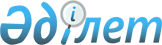 Торғай ауылының жерлерін аймақтарға бөлу жобасын (схемасын), бағалау аймақтарының шекараларын және жер учаскелері үшін төлемақының базалық ставкаларына түзету коэффициенттерін бекіту туралы
					
			Күшін жойған
			
			
		
					Қостанай облысы Жангелдин ауданы мәслихатының 2015 жылғы 21 желтоқсандағы № 247 шешімі. Қостанай облысының Әділет департаментінде 2016 жылғы 18 қаңтарда № 6147 болып тіркелді. Күші жойылды - Қостанай облысы Жангелдин ауданы мәслихатының 2024 жылғы 5 ақпандағы № 61 шешімімен
      Ескерту. Күші жойылды - Қостанай облысы Жангелдин ауданы мәслихатының 05.02.2024 № 61 шешімімен (алғашқы ресми жарияланған күнінен кейін күнтізбелік он күн өткен соң қолданысқа енгізіледі).
      Қазақстан Республикасының 2003 жылғы 20 маусымдағы Жер кодексінің 8-бабына, 11-бабының 1-тармағына, "Қазақстан Республикасындағы жергілікті мемлекеттік басқару және өзін-өзі басқару туралы" 2001 жылғы 23 қаңтардағы Қазақстан Республикасы Заңының 6-бабына сәйкес, Жангелдин аудандық мәслихаты ШЕШІМ ҚАБЫЛДАДЫ:
      1. Қостанай облысының Жангелдин ауданы Торғай ауылының жерлерін аймақтарға бөлу жобасы (схемасы) және бағалау аймақтарының шекаралары осы шешімнің 1, 2 - қосымшаларына сәйкес бекітілсін.
      2. Жер учаскелері үшін төлемақының базалық ставкаларына түзету коэффициенттері осы шешімнің 3-қосымшасына сәйкес бекітілсін.
      3. Осы шешім алғашқы ресми жарияланған күнінен кейін күнтізбелік он күн өткен соң қолданысқа енгізіледі.
      КЕЛІСІЛДІ   
      "Қазақстан Республикасы Қаржы   
      министрлігінің Мемлекеттік   
      кірістер комитеті Қостанай   
      облысы бойынша Мемлекеттік   
      кірістер департаментінің   
      Жангелді ауданы бойынша   
      Мемлекеттік кірістер басқармасы"   
      республикалық мемлекеттік   
      мекемесінің басшысы   
      _________________ Д. Әмірханұлы   
      "Жангелдин ауданының жер   
      қатынастар бөлімі"   
      мемлекеттік мекемесінің   
      басшысы   
      ______________ Т. Ганимат   
      2015 жылғы 21 желтоқсандағы  Қостанай облысының Жангелдин ауданы
Торғай ауылының жерлерін аймақтарға бөлу
және бағалау аймақтарының шекараларының
ЖОБАСЫ (СХЕМАСЫ)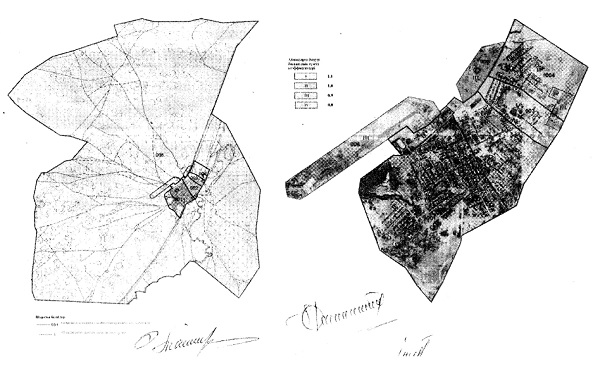 
      2015 жылғы 21 желтоқсандағы  Қостанай облысының Жангелдин ауданы
Торғай ауылының жерлерін бағалау
аймақтарының шекаралары
      2015 жылғы 21 желтоқсандағы  Қостанай облысының Жангелдин ауданының
Торғай ауылының жер учаскелері үшін
төлемақының базалық ставкаларына
түзету коэффициенттері
					© 2012. Қазақстан Республикасы Әділет министрлігінің «Қазақстан Республикасының Заңнама және құқықтық ақпарат институты» ШЖҚ РМК
				
Жангелдин аудандық
мәслихатының кезекті
сессиясының төрайымы
Г. Омарова
Жангелдин аудандық
мәслихатының хатшысы
С. Нургазин№ 247 мәслихат шешіміне
1-қосымша№ 247 мәслихат шешіміне
2-қосымша
Аймақ нөмері
Жер-кадастрлық кварталдар шекараларымен аймақтардың қиылысу шекаралары
Аймақ ауданы, гектар
І
002 бөлім, 003 бөлім
164
Аймаққа ауылдың орталық бөлігі қамтылған. Бұл аймақта негізгі әкімшілік мекемелер, мектеп, аурухана, дәріхана, дүкендер орналасқан. Осы аймақ Ахмет Байтұрсынов көшесінің солтүстік-шығысынан, Қасымхан Алтынсары көшесінің оңтүстік- батысымен шектелген
ІІ
001 бөлім, 004 бөлім
165
Аймақ өзіне Ахмет Байтұрсынов көшесінің жерін және солтүстігін, басқа бөлігі Қасымхан Алтынсары көшесін және оңтүстікті қамтиды.
ІІІ
001 бөлім, 002 бөлім, 003 бөлім, 004 бөлім 006 бөлім
165
Аймақ өзіне өндірістік бағыттағы жерлерді қамтиды
ІV
001 бөлім, 006 бөлім
22889
Аймақ өзіне Торғай ауылының аумағына кіретін ауыл шаруашылық бағыттағы жерлерді қамтиды.№ 247 мәслихат шешіміне
3-қосымша
Аймақтың нөмірі
Түзету коэффициенттері
Базалық ставканың көтерілу пайызы
I
1,1
+10 %
II
1,0
+/-0 %
III
0,9
-10 %
IV
0,8
-20 %